Fruit – Hiragana readingん   り   ば   ご   ちも   ご   も   い   な  なReading: Cut and Paste the hiragana characters above to spell each fruit name under its picture: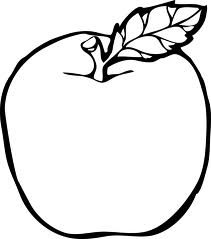 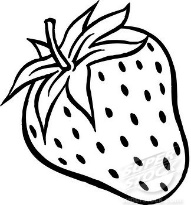 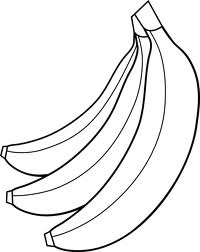 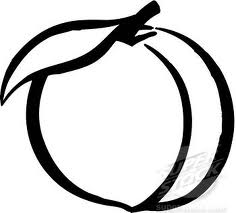 _____ _____ _____      _____ _____ _____      _____ _____ _____     ____ ____Writing: Fill in the gaps by writing the correct hiragana letter: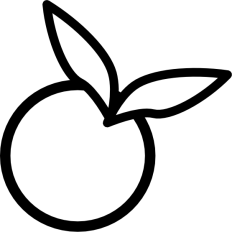 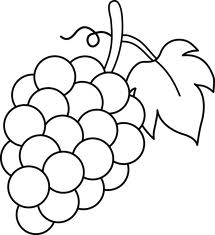 み____ん             ぶど ____           ___も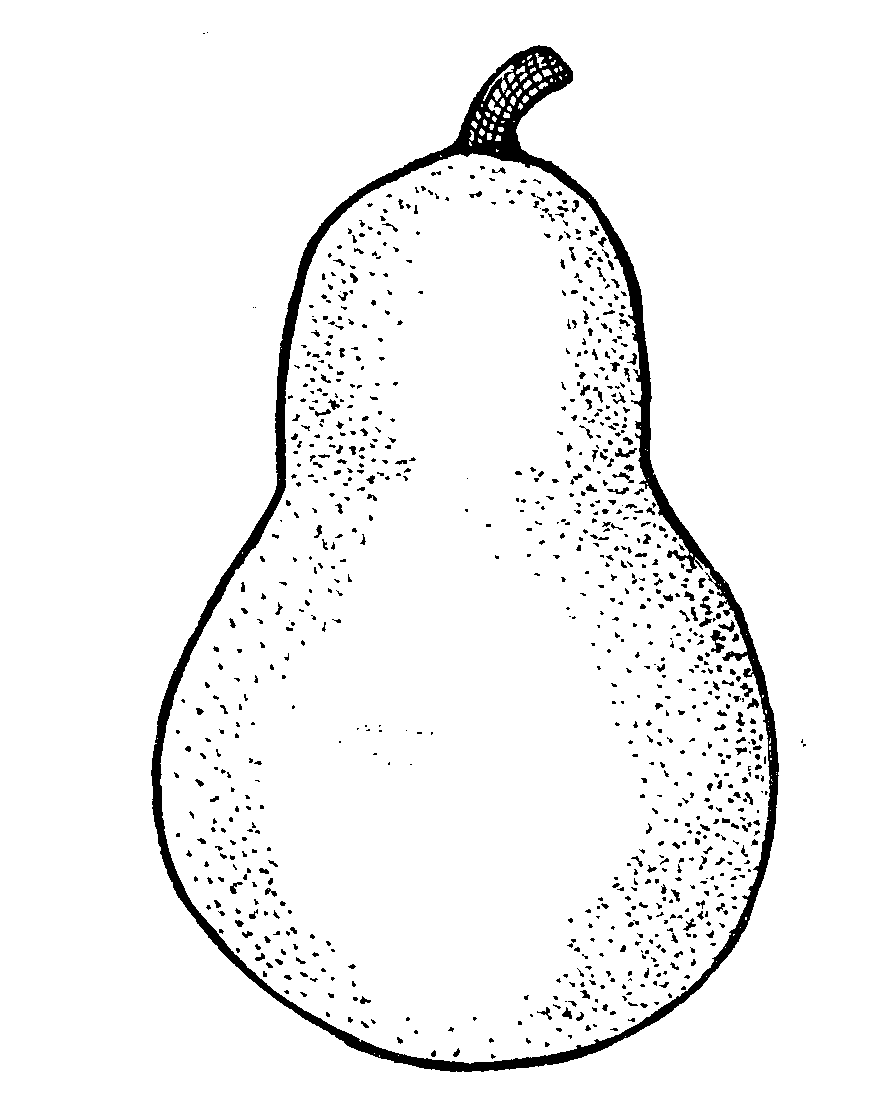 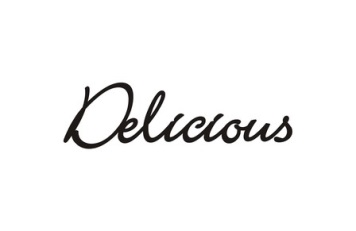 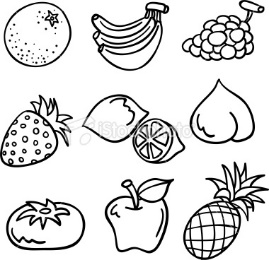 な ___        ___ ___ ___ ___        ___ だものReading Circle the fruit names in the word find below:へ   い   ち   ご   も   す   う   みば   な   な   ん   も   い   ど   かあ  も   し   り   お   か   ぶ   んListening:  Listen to your teacher. Circle the correct hiragana when you hear it.か  あ  さ  く  たい  う  て  ち  つき  せ  と  け  おこ  え  し  す  そか  あ  さ  く  たい  う  て  ち  つき  せ  と  け  おこ  え  し  す  そ